商标图形要素国际分类特别联盟(维也纳联盟)大　会第二十五届会议(第17次例会)2013年9月23日至10月2日，日内瓦报告草案秘书处编拟本大会涉及统一编排议程(文件A/51/1 Prov.3)的下列项目：第1、2、3、4、5、6、8、11、12、13、14、15、16、19、20、21、22、23、47和48项。关于上述各项的报告均载于总报告草案(文件A/51/20 Prov.)。Robert Ullrich先生(奥地利)当选为大会主席。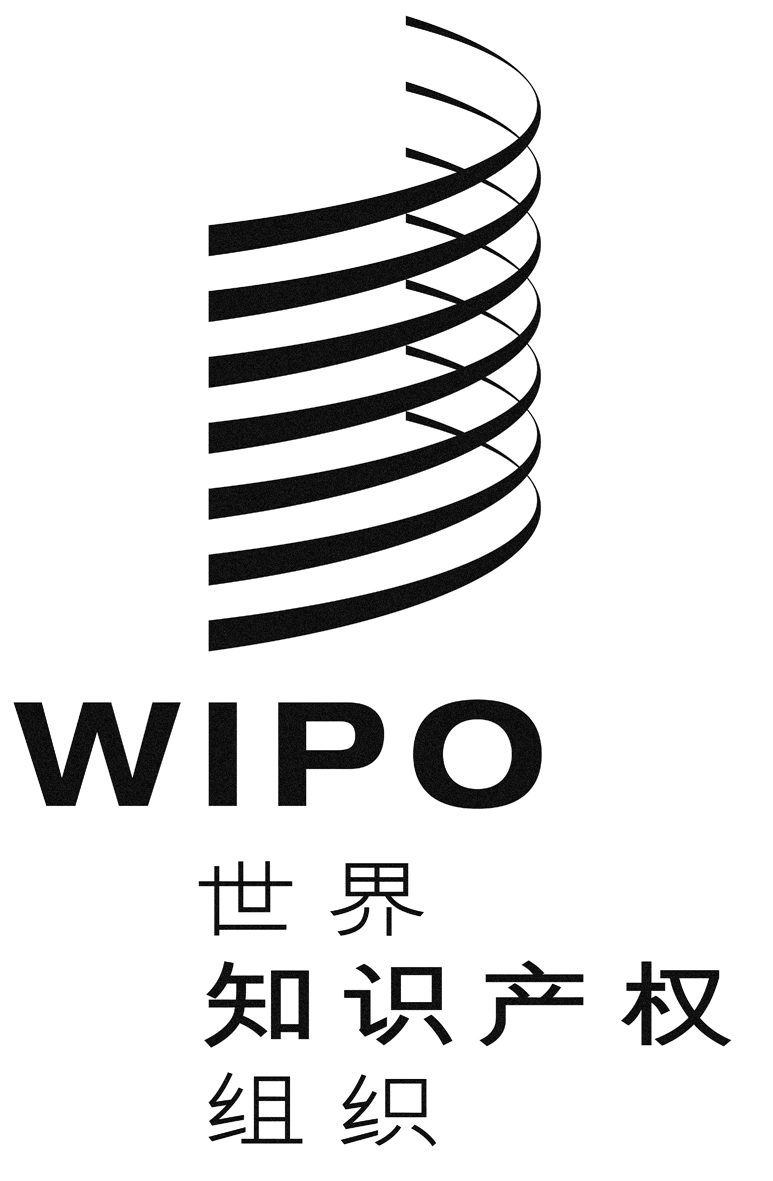 CVA/A/25/1 prov.VA/A/25/1 prov.VA/A/25/1 prov.原 文：英文原 文：英文原 文：英文日 期：2013年10月2日  日 期：2013年10月2日  日 期：2013年10月2日  